Additional Activity Sheet: MS Excel – Charts & Graphs  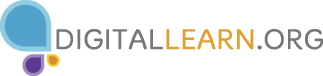 Open a new Excel WorkbookType the text and numbers listed in cells A1:B8 (as shown below)Select cells A5:B8. From the Insert tab, click on Recommended Charts, then Clustered Bar Make the Chart Title read Team Progress Click the Chart Style button  and choose a style to make the bars wider. Hint: choose Style 4 or Style 5.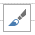 Change color of the bars using the Fill Color button. 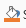 Change the scale of the horizontal axis to go to 300.
Hint: right-click any of the numbers at the bottom ->Format Axis. In the Format Axis task pane, make sure the Axis Option icon is selected, and look at the Bounds.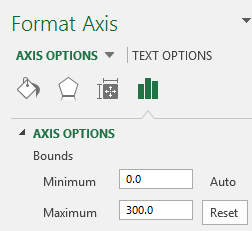 Make other changes to experiment with formatting, such as changing the color of the plot area or gridlines.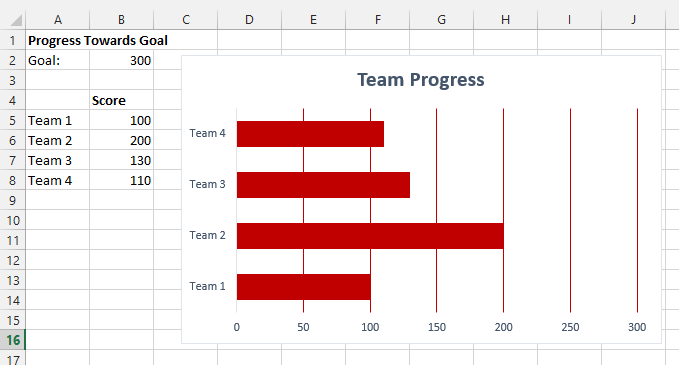 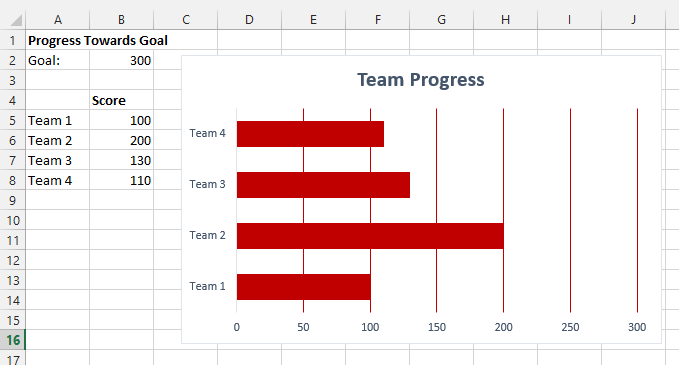 